Publicado en Madrid el 16/02/2021 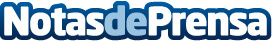 El interés en el bricolaje creció tras el confinamiento llegando a su máximo en 5 años según BricomanitasTradicionalmente, cuando llega la época veraniega, los temas como el bricolaje quedan a un lado debido a que la mente suele estar más preocupada de las vacaciones y planes sociales que de hacer reformas en casa. Sin embargo, el año pasado ocurrió todo lo contrario como parte de la nueva vida desde que apareció la COVID-19Datos de contacto:Javier611423788Nota de prensa publicada en: https://www.notasdeprensa.es/el-interes-en-el-bricolaje-crecio-tras-el Categorias: Bricolaje Interiorismo Jardín/Terraza http://www.notasdeprensa.es